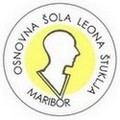 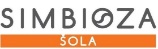 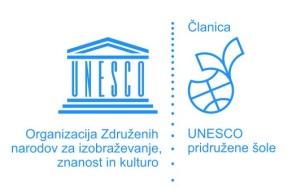 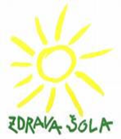 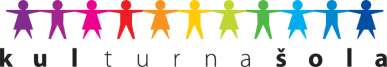 OPRAVIČILOOpravičujem odsotnost (ime in priimek) ............………………………………………………… , učenca/učenke ……………. razreda, in sicer od …………………….... do ……….…………… .  Manjkal/-a je zaradi …………………………………………………………………………………………………………………………………………………………………………………………………………………………………………………………………………………………………………………………………………………………………………………………………………………………………….. .Maribor, ………………………………               Podpis staršev:    …………………………………..